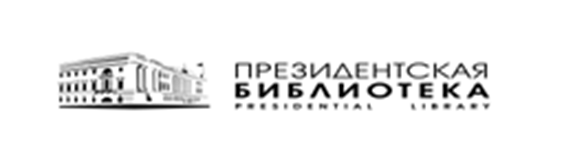 Инструкция по подключениюпо видео-конференц-связи кПрезидентской библиотеке им. Ельцина Б.Н.наМеждународный технологический форум «Российская неделя стандартизации», приуроченного к 95-летию Росстандарта и Всемирному дню стандартовНачало работы:Минимальные (рекомендованные) системные требования для участия:CPU: Dual-core 2.0 GHz ; Memory: 2(4)GB ; Disk space 2(4)GB; Операционная система; Windows XP, Windows 7, Windows 10.Мы рекомендуем вам загрузить приложение Zoom перед конференцией: https://zoom.us/downloadЕсли вы уже установили Zoom, присоединяйтесь к веб-семинару Zoom, щелкнув ссылку, представленную в сообщение по электронной почте. Выберите «запустить конференцию» или «загрузите и запустите Zoom» (если вы не загрузили приложение Zoom) или «запустите из браузера» (менее рекомендуется, поскольку функции могут быть ограничены). Вам может быть предложено ввести код доступа, указанный сообщении. При подключении к конференции требуется использовать имя в виде «Фамилия Имя» либо «Фамилия Имя Отчество», либо название организации.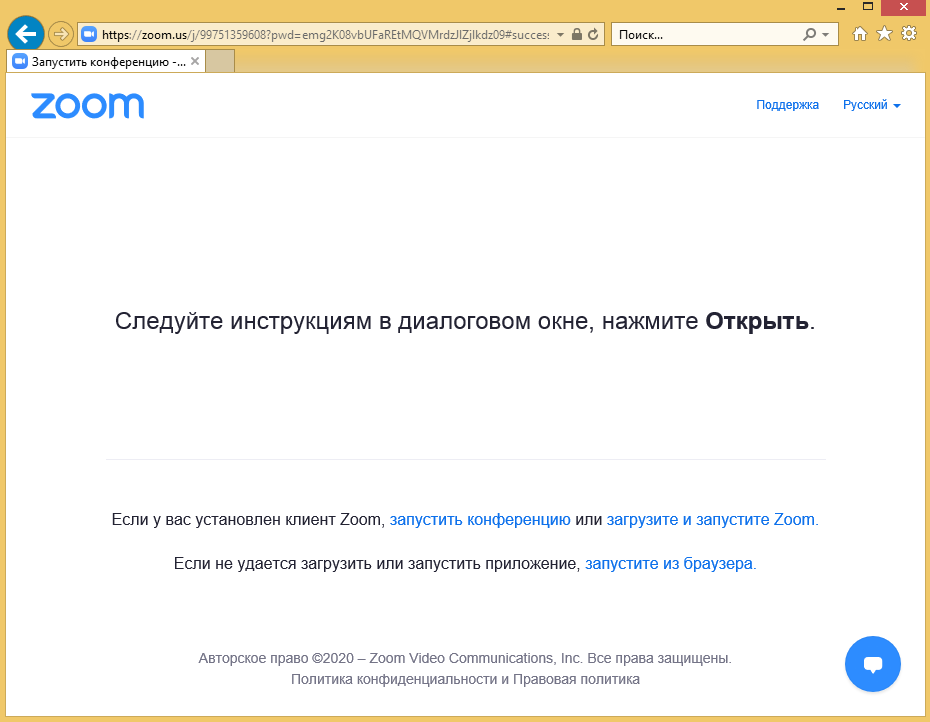 Для входа в конференцию можно открыть приложение Zoom и нажать «Войти в конференцию»,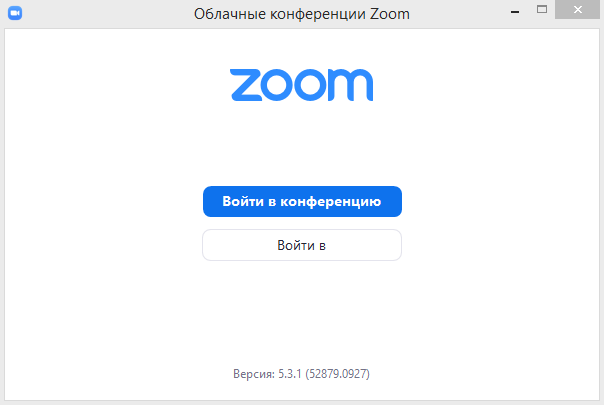 затем требуется ввести «Идентификатор конференции» из сообщения и ввести свое имя (при подключении к конференции использовать имя в виде «Фамилия Имя» либо «Фамилия Имя Отчество», либо название организации), затем нажать кнопку «Войти»,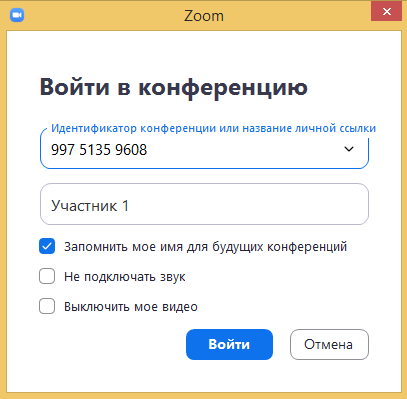 затем требуется ввести «код доступа», указанный в сообщении.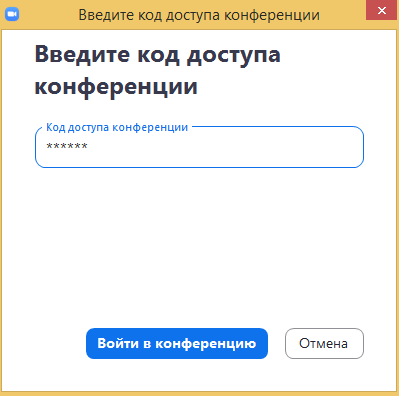 Перед входом/участием в конференции щелкните «Войти с использованием звука компьютера».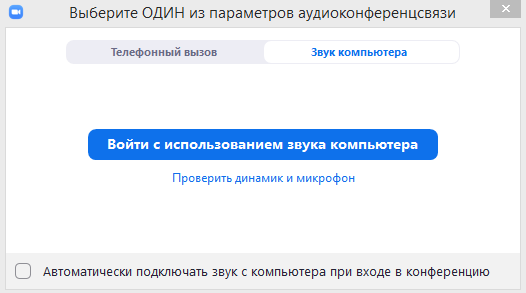 Как только вы присоединитесь к собранию, вы сможете видеть настройки мероприятия и слышать разговоры.Если некоторые функции не работают, пожалуйста, отрегулируйте громкость динамика вашего компьютера, переключите параметры просмотра, доступные в правом верхнем углу или выйдите и снова присоединитесь к собранию.Настройка и порядок действий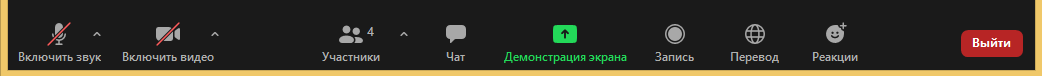 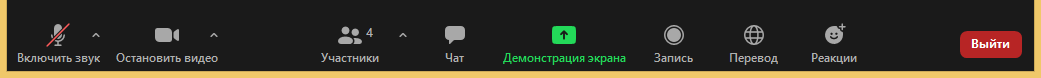 В правом верхнем углу при нажатии на «Вид» имеется возможность выбора того, что будет отображаться у вас на экране: «Вид докладчика» и «Вид галереи».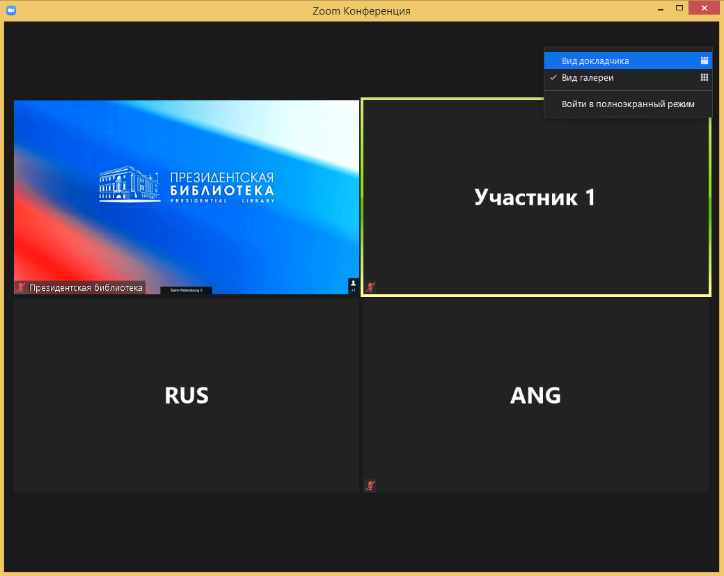 Настройка и порядок действий, если на конференции предполагается использование синхронного перевода речиНаведите курсор на участника с именем «ANG», кликните правой кнопкой мыши и выберите «Скрыть участников без видео».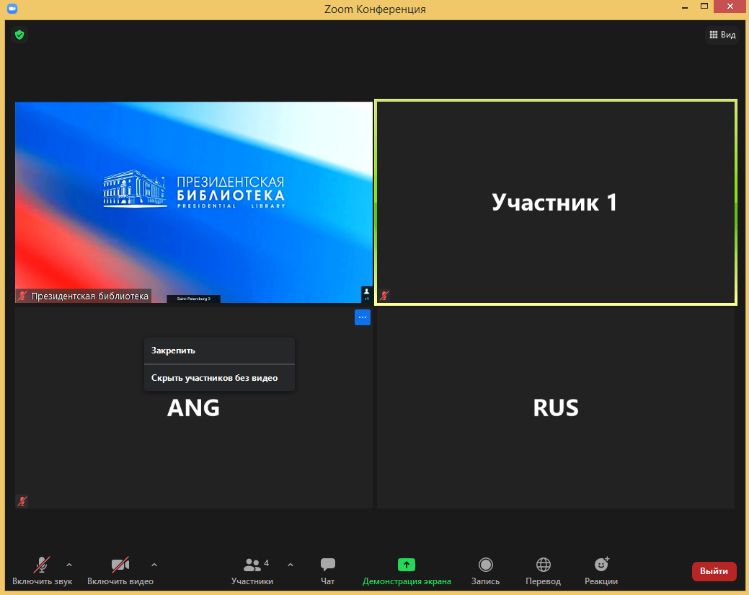 Для прослушивание необходимого языка перевода требуется нажать на «Перевод» в нижнем меню и выбрать соответствующий язык.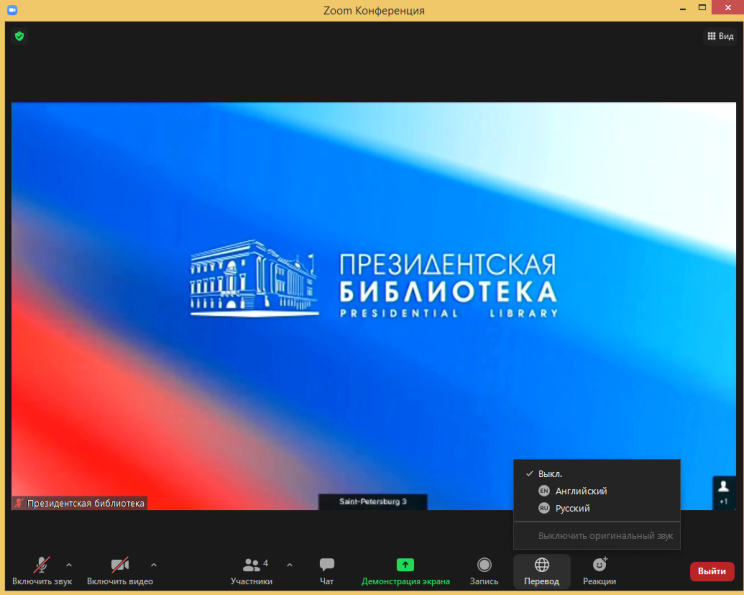 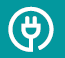 Убедитесь, что ваше устройство полностью заряжено или подключено к источнику питания. Рекомендуется стабильное подключение к Интернету.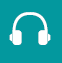 Пожалуйста, участвуйте в собрании в благоприятной обстановке (минимум фоновых шумов, хорошее освещение) и, если возможно, подключите пару наушников со встроенным микрофоном, чтобы избежать громкой обратной связи.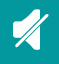 Пожалуйста, отключите микрофон, пока Вам не дал слово председатель/модератор. Значок микрофона на нижней панели должен быть перечеркнут, когда микрофон отключен.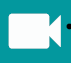 Мы рекомендуем вам оставить свое видео включенным. Значок камеры на нижней панели не должен быть перечеркнутым.